Materiál na rokovanieMestského zastupiteľstva v NovákochNávrh na uznesenie:Mestské zastupiteľstvo v Novákochberie na vedomieŽiadosť spoločnosti GRYF media, s.r.o so sídlom Pažite 56, 010 09  Žilina - Bytčica, ktorá požiadala o predĺženie nájmu pozemku parc. C-KN č. 189/1 na umiestnenie reklamnej stavby na autobusovej stanici.Zverejnenie zámeru prenechania majetku mesta do nájmu v prospech žiadateľa ako prípad hodný osobitného zreteľa podľa ustanovenia § 9a ods. 9 písm. c) zákona č. 138/1991 Zb. o majetku obcí v znení neskorších predpisov, ktorá bola zverejnená na web stránke mesta Nováky www.novaky.sk a na úradnej tabuli mesta Nováky od 9.9.2016Návrh na uznesenie:Mestské zastupiteľstvo v Novákochschvaľuje:nájomnú zmluvu so žiadateľom GRYF media, s.r.o so sídlom Pažite 56, 010 09  Žilina - Bytčica na prenájom časti mestskej parcely evidovanej v liste vlastníctva č.  to C-KN č. 189/1 (zastavané plochy a nádvoria) vo výmere , na ktorej je umiestnené reklamné zariadenie typu „billboard“ nachádzajúci sa na autobusovej stanici na obdobie 3 rokov za cenu 331,93 €/rok bez DPH ako prípad hodný osobitného zreteľa v zmysle § 9a ods. 9 písm. c) zákona č. 138/1991 Zb. o majetku obcí v znení neskorších predpisov z dôvodu pokračovania v nájme so žiadateľom na pozemok pod existujúcim reklamným zariadením žiadateľa a v súlade so Zásadami o hospodárení s majetkom mesta Nováky tretia hlava článok 6 odsek 2a z dôvodu reťazenia t.j. opakovaného uzatvorenia zmluvy na predmet nájmu.Dôvodová správa: Na zasadnutí komisie dňa 21.3.2016 bola prerokovaná žiadosť spoločnosti GRYF media, s.r.o. Žiadateľovi k 31.10.2016 končí nájomná zmluva s mestom, preto požiadal o predĺženie nájmu. V zmysle platnej nájomnej zmluvy bolo ročné nájomné 331,93 Eur bez DPH a zmluva bola uzavretá na 3 roky. Pri predĺžení nájmu o ďalšie 3 roky ide o reťazenie v zmysle platných zásad o hospodárení s majetkom mesta tretia hlava článok 6 odsek 2a – potrebné schváliť MsZ. Nakoľko žiadateľ má v prenájme nehnuteľnosť, na ktorej je umiestnené reklamné zariadenie a nájomné platí riadne a včas – komisia výstavby odporučila prenájom ako prípad hodný osobitného zreteľa v zmysle par. 9a ods. 9c zákona 138/1991 v zmysle nastavení z pôvodnej zatiaľ platnej nájomnej zmluvy.Ekonomická komisia súhlasí so závermi komisie výstavby a odporučila mestskému zastupiteľstvu pokračovať v nájme.Obdobne MsR odporučila pokračovať v nájme mestského pozemku.Materiál na rokovanieMestského zastupiteľstva v NovákochNávrh na uznesenie:Mestské zastupiteľstvo v Novákochberie na vedomieŽiadosť p. Romana Školnu (bytom Bernolákova 633/15, 972 71  Nováky) o predĺženie prenájmu časti mestskej parcely C-KN č. 297/3 vo výmere  pod prefabrikovanou garážou.Zverejnenie zámeru prenechania majetku mesta do nájmu v prospech žiadateľa ako prípad hodný osobitného zreteľa podľa ustanovenia § 9a ods. 9 písm. c) zákona č. 138/1991 Zb. o majetku obcí v znení neskorších predpisov, ktorá bola zverejnená na web stránke mesta Nováky www.novaky.sk a na úradnej tabuli mesta Nováky od 9.9.2016Návrh na uznesenie:Mestské zastupiteľstvo v Novákochschvaľuje :nájomnú zmluvu so žiadateľom p. Romanom Školnom bytom Bernolákova 633/15, 972 71  Nováky na prenájom časti mestskej parcely evidovanej v liste vlastníctva č. 1 a to časť C-KN č. 297/3 (zastavané plochy a nádvoria) vo výmere  pod prefabrikovanou garážou na obdobie 5 rokov s  výpovednou lehotou 3 mesiace za cenu 168,- €/rok ako prípad hodný osobitného zreteľa v zmysle § 9a ods. 9 písm. c) zákona č. 138/1991 Zb. o majetku obcí v znení neskorších predpisov z dôvodu pokračovania v nájme so žiadateľom na pozemok pod prefabrikovanou garážou žiadateľa a v súlade so Zásadami o hospodárení s majetkom mesta Nováky tretia hlava článok 6 odsek 2a z dôvodu reťazenia t.j. opakovaného uzatvorenia zmluvy na predmet nájmu.Dôvodová správa: Na zasadnutí komisie dňa 21.3.2016 bola prerokovaná žiadosť p. Školnu vo veci odkúpenia predmetnej parcely, čo nebolo odporučené. Nakoľko žiadateľovi k 30.9.2016 končí nájomná zmluva s mestom, bola podaná p. Školnom v zmysle odporúčaní z komisie 21.3.2016 žiadosť o predĺženie nájmu na časť parcely C-KN č. 297/3 vo výmere . V zmysle platnej nájomnej zmluvy do 30.9.2016 bolo ročné nájomné 168,- Eur a zmluva bola uzavretá na 5 rokov. Pri predĺžení nájmu o ďalších 5 rokov ide o reťazenie v zmysle platných zásad o hospodárení s majetkom mesta tretia hlava článok 6 odsek 2a – potrebné schváliť MsZ. Nakoľko žiadateľ má v prenájme nehnuteľnosť pod prefabrikovanou garážou žiadateľa a nájomné platí riadne a včas – komisia výstavby odporučila prenájom ako prípad hodný osobitného zreteľa v zmysle par. 9a ods. 9c zákona 138/1991 v pôvodnej výške ročného prenájmu.Ekonomická komisia sa stotožnila so závermi komisie výstavby a odporučila mestskému zastupiteľstvu pokračovať v prenájme so žiadateľom.Obdobne MsR odporučila pokračovať v prenájme mestského pozemku pod prefabrikovanou garážou.Materiál na rokovanieMestského zastupiteľstva v NovákochNávrh na uznesenie:Mestské zastupiteľstvo v Novákochberie na vedomie- Žiadosť spoločenstva vlastníkov bytov a nebytových priestorov z bytového domu č. 99/13 na ul. Štúrovej v Novákoch v zastúpení p. Ivanom Hvojníkom, ktorý požiadal o povolenie navŕtať studňu (ručnú pumpu) na parc. č. 162/1 /LV1/ z dôvodu prevedenej výsadby okrasných kríčkov, kvetinových záhonov a skalky.- Zverejnenie zámeru prenechania majetku mesta do nájmu v prospech spoločenstva vlastníkov bytov bytového domu č. 99/13 na ul. Štúrovej ako prípad hodný osobitného zreteľa podľa ustanovenia § 9a ods. 9 písm. c) zákona č. 138/1991 Zb. o majetku obcí v znení neskorších predpisov, ktorá bola zverejnená na web stránke mesta Nováky www.novaky.sk a na úradnej tabuli mesta Nováky od 09.09.2016Návrh na uznesenie:Mestské zastupiteľstvo v Novákochschvaľuje :nájomnú zmluvu so spoločenstvom vlastníkov bytov a nebytových priestorov bytového domu č. 99/13 na ul. Štúrovej v Novákoch zastúpených p. Ivanom Hvojníkom (bytom tamtiež) na prenájom časti mestskej parcely C-KN č. 162/1 (ostatné plochy) evidovanej v liste vlastníctva č. 1 v prospech mesta Nováky vo výmere cca  na obdobie 20 rokov za cenu 1,- € ako prípad hodný osobitného zreteľa v zmysle § 9a ods. 9 písm. c) zákona č. 138/1991 Zb. o majetku obcí v znení neskorších predpisov z dôvodu vybudovania zakrytej studne na náklady žiadateľov, ktorí sa budú o studňu starať s dodržaním príslušných právnych predpisov za účelom obhospodarovania zveľadeného priestoru v lokalite bytového domu č. 99/13. Studňa bude vo vlastníctve spoločenstva vlastníkov bytov bytového domu a jej umiestnenie na pozemku bude špecifikované v prílohe nájomnej zmluvy grafickým spôsobom alebo písomným spôsobom alebo kombináciou oboch spôsobov, pričom spoločenstvo vlastníkov zodpovedá za to, aby pri výstavbe studne nedošlo k poškodeniu inžinierskych sietí a zásahu do príslušných ochranných pásiem inžinierskych sietí. V prípade iného zámeru mesta rovnako aj v prípade nepredĺženia nájomnej zmluvy po ukončení nájmu,  mesto Nováky si vyhradzuje právo odstránenia studne na náklady spoločenstva vlastníkov bytov bytového domu č. 99/13. Dôvodová správa: Na komisiu výstavby bola predložená žiadosť spoločenstva vlastníkov bytov a nebytových priestorov z bytového domu č. 99/13 na ul. Štúrovej v Novákoch zastúpených p. Ivanom Hvojníkom, ktorí požiadali o povolenie navŕtať studňu (ručnú pumpu) na parc. č. 162/1 /LV1/ z dôvodu prevedenej výsadby okrasných kríčkov, kvetinových záhonov a skalky.Komisia výstavby odporučila mestskému zastupiteľstvu, aby sa žiadosti obyvateľov bytového domu vyhovelo za nasledovných podmienok – studňa bude vhodným spôsobom zakrytá; bude bez oplotenia; obyvatelia bytového domu si studňu vybudujú na vlastné náklady a budú sa o ňu aj na vlastné náklady starať; studňa bude ich vlastníctvom; na časť nehnuteľnosti, na ktorom bude studňa postavená (cca ), bude uzavretý nájom s Mestom Nováky na 20 rokov za 1,- Eur.MsR odporučila mestskému zastupiteľstvu akceptovať žiadosť spoločenstva vlastníkov a umožniť prenájom pozemku na vybudovanie studne.Materiál na rokovanieMestského zastupiteľstva v NovákochNávrh na uznesenie:Mestské zastupiteľstvo v Novákochberie na vedomieŽiadosť spoločnosti FORTISCHEM a.s. o zámenu parciel z majetku mesta evidovanej v liste vlastníctva č. 3070 ako parc. E-KN č. 860/1 (ostatné plochy vo výmere 1 ) a to dielu 1 v rozsahu novovytvorenej parcely C-KN č. 404/9 (zastavané plochy a nádvoria vo výmere ) a dielu 2 v rozsahu novovytvorenej parcely C-KN č. 383/5 (zastavané plochy a nádvoria vo výmere ) na podklade geometrického plánu č. 48185655-141/2016 za časti parciel evidované v prospech Via Chem Slovakia a.s., Revoluční 1930/86, Ústí nad Labem ČR (v nájme FORTISCHEM a.s., M.R.Štefánika 1, Nováky) v liste vlastníctva č. 610 a to za časť parcely C-KN č. 399/3 (zastavané plochy a nádvoria vo výmere cca ) a súčasne za časť parcely C-KN č. 391/14(zastavané plochy a nádvoria vo výmere cca ) a súčasne za parcelu C-KN č. 415/11(zastavané plochy a nádvoria vo výmere ) a súčasne za časť parcely C-KN č. 415/10 (zastavané plochy a nádvoria vo výmere cca 636m2) a nakoniec za časť parcely C-KN č. 391/1 (zastavané plochy a nádvoria vo výmere cca 86m2), ktorých tvar a výmera budú upresnené geometrickým plánom.Návrh na uznesenie:Mestské zastupiteľstvo v Novákochschvaľuje :Zámer zámeny parciel z majetku mesta evidovanej v liste vlastníctva č. 3070 ako parc. E-KN č. 860/1 (ostatné plochy vo výmere 1 ) a to dielu 1 v rozsahu novovytvorenej parcely C-KN č. 404/9 (zastavané plochy a nádvoria vo výmere ) a dielu 2 v rozsahu novovytvorenej parcely C-KN č. 383/5 (zastavané plochy a nádvoria vo výmere ) v zmysle GP č. 48185655-141/2016 spoločnosti Patricius Sova – GEOSKTEAM (Šumperská 44/35, 971 01  Prievidza) za časti parciel evidované v prospech Via Chem Slovakia a.s., Revoluční 1930/86, Ústí nad Labem ČR (v nájme FORTISCHEM a.s., M.R.Štefánika 1, Nováky) v liste vlastníctva č. 610 a to za časť parcely C-KN č. 399/3 (zastavané plochy a nádvoria vo výmere cca ) a súčasne za časť parcely C-KN č. 391/14(zastavané plochy a nádvoria vo výmere cca ) a súčasne za parcelu C-KN č. 415/11(zastavané plochy a nádvoria vo výmere ) a súčasne za časť parcely C-KN č. 415/10 (zastavané plochy a nádvoria vo výmere cca 636m2) a nakoniec za časť parcely C-KN č. 391/1 (zastavané plochy a nádvoria vo výmere cca 86m2). Zámer zámeny citovaných parciel sa schvaľuje ako prípad hodný osobitného zreteľa podľa ustanovenia § 9a ods. (8) písm. e) zákona č. 138/1991 Zb. o majetku obcí v znení neskorších predpisov z dôvodu usporiadania vlastníckych práv prístupu k objektu krytej plavárne v prospech mesta; ďalej z dôvodu usporiadania vlastníckych práv ku státiam nádob s komunálnym odpadom v blízkosti krytej plavárne; ďalej z dôvodu usporiadania vlastníckych práv k lokalite garáží na ul. Chemikov pri päťdome a nakoniec z dôvodu usporiadania vlastníckych práv k verejnému chodníku pri tenisových kurtoch. Budúca zámena pozemkov sa vykoná na podklade znaleckého posudku Ing. Eugena Straku, pričom zo strany mesta nebude dorovnaný finančný rozdiel. Dôvodová správa:Medzi spoločnosťou FORTISCHEM a.s. a mestom Nováky prebiehajú rokovania o zámene nehnuteľností, nakoľko spoločnosť FORTISCHEM a.s. po zrealizovaní zámeny plánuje riešiť problém s parkovaním áut a Mesto Nováky touto zámenou usporiada vlastnícke práva prístupu k objektu krytej plavárne, ku státiam nádob s komunálnym odpadom v blízkosti krytej plavárne, k lokalite garáží na ul. Chemikov pri päťdome a k verejnému chodníku pri tenisových kurtoch.Komisia výstavby na svojom zasadnutí prerokovala zámer zámeny pozemkov, ktorý odporučila MsZ schváliť s podmienkou, že finančný rozdiel nebude dorovnaný zo strany mesta. Ekonomická komisia prerokovala zámer zámeny nehnuteľností a predložený zámer mestskému zastupiteľstvu neodporučila schváliť. Ekonomická komisia odporučila mestský pozemok zameniť za nehnuteľnosť bývalého výpočtového strediska.Mestská rada v Novákoch na svojom zasadnutí sa nestotožnila so záverom ekonomickej komisie a odporučila mestskému zastupiteľstvu predložený zámer zámeny nehnuteľností schváliť.Materiál na rokovanieMestského zastupiteľstva v NovákochNávrh na uznesenie:Mestské zastupiteľstvo v Novákochberie na vedomie- žiadosť Ing. Petra Šimráka (Banícka 13/4, Prievidza)  zastupujúceho Ing. Ľuboša Habaru s manž. Zuzanou, Alžbetu Ďurišovú a Ing. Ladislava Debnára s manž. Evou, ktorý požiadal o záväzné stanovisko mesta vo veci umiestnenia a realizácie stavby – prípojky inžinierskych sietí umiestnenej na parc. C-KN č. 1501/2 k plánovanej výstavbe 3 rodinných domov na ul. Suvorovovej.Návrh na uznesenie:Mestské zastupiteľstvo v Novákochschvaľuje- zriadenie budúceho neodplatného časovo neobmedzeného vecného bremena „in rem“ v prospech oprávnených z vecného bremena - Ing. Ľuboša Habaru s manž. Zuzanou r. Minarovičovou (bytom 972 12  Nedožery-Brezany, Budovateľská 304/78), Alžbety Ďurišovej r. Olejníkovej (bytom 972 01  Bojnice, Lúčky 1242/6) a Ing. Ladislava Debnára s manž. Evou r. Piešťanskou (bytom 972 01  Bojnice, Svätoplukova 684/13), ktoré bude spočívať v povinnosti povinného z vecného bremena mesta Nováky ako vlastníka nehnuteľnosti parc. C-KN č. 1301 (zastavané plochy a nádvoria vo výmere ) strpieť na tejto nehnuteľnosti právo oprávnených z vecného bremena spočívajúce v práve uloženia, údržby a opravy vodovodnej prípojky, prípojky splaškovej kanalizácie a elektrickej prípojky a právo vstupu, prejazdu a prechodu za účelom zabezpečenia prevádzky, údržby, opráv, odstraňovania porúch ako aj rekonštrukcie vodovodnej prípojky, prípojky splaškovej kanalizácie a elektrickej prípojky. Rozsah vecného bremena bude špecifikovaný geometrickým plánom vypracovaným po porealizačnom zameraní zrealizovaných prípojok inžinierskych sietí. Zmluva o budúcom vecnom bremene bude obsahovať podmienku vytvorenia zberného stojiska pre vývoz komunálneho odpadu v časti parcely C-KN č. 1501/2 evidovanej vo vlastníctve žiadateľov  v liste vlastníctva č. 5972 v k.ú. Nováky tak, aby sa nachádzalo v blízkosti miestnej komunikácie parc. C-KN č. 1301.Dôvodová správa:Komisia výstavby prerokovala:Žiadosť Ing. Petra Šimráka (Banícka 13/4, Prievidza)  zastupujúceho v stavebnom konaní Ing. Ľuboša Habaru s manž. Zuzanou, Alžbetu Ďurišovú a Ing. Ladislava Debnára s manž. Evou, ktorý požiadal o záväzné stanovisko mesta vo veci umiestnenia a realizácie stavby – prípojky inžinierskych sietí umiestnenej na parc. C-KN č. 1501/2 k plánovanej výstavbe 3 rodinných domov na ul. Suvorovovej.Vec prípojok inžinierskych sietí cez mestský pozemok je potrebné riešiť zmluvným spôsobom formou budúceho vecného bremena, ktoré je potrebné schváliť v MsZ, preto komisia výstavby odporučila mestskému zastupiteľstvu schváliť budúce neodplatného časovo neobmedzeného vecné bremeno „in rem“ v prospech žiadateľov s podmienkou vytvorenia zberného stojiska pre vývoz komunálneho odpadu v časti parcely C-KN č. 1501/2, ktorá sa nachádza v blízkosti miestnej komunikácie parc. C-KN č. 1301.Mestská rada zobrala na vedomie odporúčanie komisie výstavby a odporučila mestskému zastupiteľstvu schváliť riešenie prípojok inžinierskych sietí formou budúceho neodplatného časovo neobmedzeného vecného bremena „in rem“ v prospech žiadateľov.Dodatočne (až po zasadnutí MsR dňa 6.9.2016) na žiadosť p. Šimráka zastupujúceho vlastníkov stavebných pozemkov bola do prípojok inžinierskych sietí zahrnutá aj elektrická prípojka (nie len vodovodná a kanalizačná).Materiál na rokovanieMestského zastupiteľstva v NovákochNávrh na uznesenie:Mestské zastupiteľstvo v Novákochberie na vedomieŽiadosť p. Júliusa Livoru ( bytom Vajanského 950/16, Nováky), ktorú predložil na primátora mesta RNDr. Daniela Daniša, o vyriešenie problému s vytváraním čiernej skládky na parc. č. 694 (pozn. ktorá je vo vlastníctve Stredoslovenskej vodárenskej spoločnosti) v blízkosti jeho rodinného domu. Z predloženej žiadosti vyplýva, že vodárne môžu odpredať pozemky v intraviláne len obciam a nadväzne by žiadateľ mal záujem odkúpiť od obce predmetný pozemok.schvaľujeodkúpenie parcely C-KN č. 694 zastavané plochy a nádvoria vo výmere  evidovanej v liste vlastníctva č. 937 v prospech Stredoslovenskej vodárenskej spoločnosti a.s. Banská Bystrica (ul. Partizánska 5) do vlastníctva mesta Nováky.Dôvodová správaKomisia výstavby prerokovala žiadosť p. Júliusa Livoru ( bytom Vajanského 950/16, Nováky), ktorú predložil na primátora mesta RNDr. Daniela Daniša, o vyriešenie problému s vytváraním čiernej skládky na parc. č. 694 (pozn. ktorá je vo vlastníctve Stredoslovenskej vodárenskej spoločnosti) v blízkosti jeho rodinného domu. Z predloženej žiadosti vyplýva, že vodárne môžu odpredať pozemky v intraviláne len obciam a nadväzne by žiadateľ mal záujem odkúpiť od obce predmetný pozemok.Komisia výstavby neodporučila MsZ akceptovať požiadavku žiadateľa na odkúpenie pozemkov od vodárni, nakoľko v lokalite sa nachádza úložisko bio odpadu a stojisko veľkoobjemových kontajnerov.Mestská rada zobrala na vedomie odporúčanie komisie výstavby a neodporučila mestskému zastupiteľstvu schváliť kúpu pozemku od Stredoslovenskej vodárenskej spoločnosti.________________________________________________________________________Návrh na uznesenie:Mestské zastupiteľstvo v Novákochberie na vedomieŽiadosť spoločnosti HULL s.r.o, Matice Slovenskej 12, 971 01  Prievidza, ktorá požiadala o prenájom mestského pozemku pri prevádzke motorestu pri jazere (E-KN parc. č. 1-214/6 evidovaná v liste vlastníctva  č. 3070 v prospech mesta Nováky) z dôvodu zveľaďovania prevádzky, vytvorenia oddychovej zóny pre obyvateľov, udržiavania čistoty a poriadku tohto pozemku.schvaľujeprenájom mestského pozemku pri prevádzke motorestu pri jazere spoločnosti HULL s.r.o, Matice Slovenskej 12, 971 01  Prievidza  a to parc. E-KN parc. č. 1-214/6, ktorá je evidovaná v liste vlastníctva  č. 3070 v prospech mesta NovákyDôvodová správaKomisia výstavby prerokovala žiadosť spoločnosti HULL s.r.o, Matice Slovenskej 12, Prievidza, ktorá požiadala o prenájom mestského pozemku pri prevádzke motorestu pri jazere z dôvodu zveľaďovania prevádzky, vytvorenia oddychovej zóny pre obyvateľov, udržiavania čistoty a poriadku tohto pozemku.Komisia výstavby neodporučila prenájom mestského pozemku pri prevádzke motorestu pri jazere, nakoľko mesto ide realizovať v tejto lokalite výstavbu ihriska . Mestská rada zobrala na vedomie odporúčanie komisie výstavby a neodporučila mestskému zastupiteľstvu prenájom mestského pozemku._______________________________________________________________________Návrh na uznesenie:Mestské zastupiteľstvo v Novákochberie na vedomieŽiadosť o zámenu parciel majetku mesta evidovaných v liste vlastníctva č. 1 a to C-KN č. 127/1 (zastavané plochy a nádvoria vo výmere ) a C-KN č. 127/2 (ostatné plochy vo výmere ) za parcelu evidovanú v prospech Júliusa Kováča ml. (bytom Nováky, ul. Nábrežná 794) v liste vlastníctva č. 2587 a to parcelu C-KN č. 2577/3 (zastavané plochy a nádvoria vo výmere ) a súčasne za časť parcely evidovanú v prospech Júliusa Kováča st. (bytom Nováky, ul. Nábrežná 793) v liste vlastníctva č. 4337 a to časť C-KN č. 1809/4 v rozsahu cca  t.j. v rozsahu existujúcej ul. Žitnej.schvaľujezámer zámeny parciel z majetku mesta evidovaných v liste vlastníctva č. 1 a to C-KN č. 127/1 (zastavané plochy a nádvoria vo výmere ) a C-KN č. 127/2 (ostatné plochy vo výmere ) za parcelu evidovanú v prospech Júliusa Kováča ml. (bytom Nováky, ul. Nábrežná 794) v liste vlastníctva č. 2587 a to parcelu C-KN č. 2577/3 (zastavané plochy a nádvoria vo výmere ) a súčasne za časť parcely evidovanú v prospech Júliusa Kováča st. (bytom Nováky, ul. Nábrežná 793) v liste vlastníctva č. 4337 a to časť C-KN č. 1809/4 (zastavané plochy a nádvoria) v rozsahu cca  t.j. v rozsahu existujúcej ul. Žitnej.Dôvodová správa:Komisia výstavby na svojom zasadnutí prerokovala žiadosť Júliusa Kováča ml. a Júliusa Kováča st. o zámenu parciel majetku mesta evidovaných v liste vlastníctva č. 1 a to C-KN č. 127/1 (zastavané plochy a nádvoria vo výmere ) a C-KN č. 127/2 (ostatné plochy vo výmere ) za parcelu evidovanú v prospech Júliusa Kováča ml. (bytom Nováky, ul. Nábrežná 794) v liste vlastníctva č. 2587 a to parcelu C-KN č. 2577/3 (zastavané plochy a nádvoria vo výmere ) a súčasne za časť parcely evidovanú v prospech Júliusa Kováča st. (bytom Nováky, ul. Nábrežná 793) v liste vlastníctva č. 4337 a to časť C-KN č. 1809/4 v rozsahu cca  t.j. v rozsahu existujúcej ul. Žitnej.Komisia výstavby odporučila mestskému zastupiteľstvu schváliť zámer zámeny pozemkov za dodržania nasledovných podmienok: 
- určenie hodnoty zamieňaných pozemkov znaleckým posudkom vypracovaným nezávislým znalcom, na ktorom sa zúčastnené strany dohodnú, pričom pokiaľ hodnota mestských pozemkov bude vyššia – žiadatelia sa zaväzujú doplatiť mestu rozdiel v sume; 
- ďalej žiadateľ zabezpečí súčinnosť s mestom pri spracovaní projektovej štúdie na jeho podnikateľský zámer za účelom zabezpečenia vybudovania priestorov pre mestské voľnočasové organizácie; - ďalej sa žiadateľ zaviaže povinnosťou poskytovať tieto priestory voľnočasovým mestským organizáciám na obdobie minimálne 30 rokov za zachovania podmienok, že nebude prekročená aktuálna suma ročného nájmu vrátane energií a aktuálna plocha prenajímaných priestorov zostane zachovaná. Ekonomická komisia prerokovala zámer zámeny nehnuteľností, nestotožnila sa so závermi komisie výstavby a neodporučila mestskému zastupiteľstvu schváliť zámer zámeny parciel.Obdobne MsR neodporučila mestskému zastupiteľstvu schváliť zámer zámeny parciel.________________________________________________________________________Návrh na uznesenie:Mestské zastupiteľstvo v Novákochberie na vedomieNávrh na zrušenie uznesenia MsZ č. 488/2014 dňa 25.3.2014 v časti v rozsahu špecifikovanom v prospech p. Kohútovej, vzhľadom ku skutočnosti, že s p. Kohútovou Michaelou bola uzavretá Zmluva o budúcej kúpnej zmluve na pozemok parc. C-KN č. 81/6, ktorý jej bol ponúknutý ako náhradný pozemok za pozemky C-KN č. 10/1, C-KN č. 9/21 a C-KN č. 9/23 schválené citovaným uznesením k budúcemu predaju v jej prospech (pozn. pôvodne išlo o spoločný zámer v uvedenej lokalite s p. Karakom, ktorý nebol zrealizovaný).schvaľujev časti zrušiť uznesenie MsZ č. 488/2014 dňa 25.3.2014 v rozsahu špecifikovanom v prospech p. Kohútovej, Dôvodová správa:Komisia výstavby prerokovala návrh na zrušenie uznesenia MsZ č. 488/2014 dňa 25.3.2014 v časti v rozsahu špecifikovanom v prospech p. Kohútovej, vzhľadom ku skutočnosti, že s p. Kohútovou Michaelou bola uzavretá Zmluva o budúcej kúpnej zmluve na pozemok parc. C-KN č. 81/6, ktorý jej bol ponúknutý ako náhradný pozemok za pozemky C-KN č. 10/1, C-KN č. 9/21 a C-KN č. 9/23 schválené citovaným uznesením k budúcemu predaju v jej prospech (pozn. pôvodne išlo o spoločný zámer v uvedenej lokalite s p. Karakom, ktorý nebol zrealizovaný).Komisia výstavby odporučila MsZ v časti zrušiť uznesenie MsZ č. 488/2014 zo dňa 25.3.2014. Mestská rada zobrala na vedomie odporúčanie komisie výstavby a odporučila mestskému zastupiteľstvu zrušiť v časti uznesenie MsZ č. 488/2014.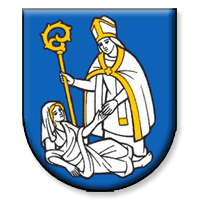 Názov materiáluPredĺženie nájomnej zmluvy so spoločnosťou GRYF media, s.r.o za prenájom pozemku C-KN 189/1 na umiestnenie reklamnej stavby na autobusovej staniciPredĺženie nájomnej zmluvy so spoločnosťou GRYF media, s.r.o za prenájom pozemku C-KN 189/1 na umiestnenie reklamnej stavby na autobusovej staniciPredkladáIng. Vladimíra TrojanováPodpis:SpracovateľIng. Vladimíra TrojanováPodpis:Dátum rokovania26. 09. 201626. 09. 2016Dôvod predloženiaBod rokovania MsZBod rokovania MsZNázov materiáluPredĺženie nájomnej zmluvy p. Romana Školnu na časť mestského pozemku parc. C-KN č. 297/3 vo výmere  pod prefabrikovanou garážouPredĺženie nájomnej zmluvy p. Romana Školnu na časť mestského pozemku parc. C-KN č. 297/3 vo výmere  pod prefabrikovanou garážouPredkladáIng. Vladimíra TrojanováPodpis:SpracovateľIng. Vladimíra TrojanováPodpis:Dátum rokovania26. 09. 201626. 09. 2016Dôvod predloženiaBod rokovania MsZBod rokovania MsZNázov materiáluNájomná zmluva na vybudovanie studne – bytový dom s.č. 99/13 na ul. Štúrovej Nájomná zmluva na vybudovanie studne – bytový dom s.č. 99/13 na ul. Štúrovej PredkladáIng. Vladimíra TrojanováPodpis:SpracovateľIng. Vladimíra TrojanováPodpis:Dátum rokovania26. 09. 201626. 09. 2016Dôvod predloženiaBod rokovania MsZBod rokovania MsZNázov materiáluZámer zámeny parciel vo vlastníctve mesta za nehnuteľnosti v prenájme FORTISCHEM-u a.s. Zámer zámeny parciel vo vlastníctve mesta za nehnuteľnosti v prenájme FORTISCHEM-u a.s. PredkladáIng. Vladimíra TrojanováPodpis:SpracovateľIng. Vladimíra TrojanováPodpis:Dátum rokovania26. 09. 201626. 09. 2016Dôvod predloženiaBod rokovania MsZBod rokovania MsZNázov materiáluZmluva o zriadení budúceho vecného bremenaZmluva o zriadení budúceho vecného bremenaPredkladáIng. Vladimíra TrojanováPodpis:SpracovateľIng. Eva GundováPodpis:Dátum rokovania26. 09. 201626. 09. 2016Dôvod predloženiaBod rokovania MsZBod rokovania MsZNázov materiáluZávery zo zasadnutia komisie výstavby dňa 30. 8. 2016Závery zo zasadnutia komisie výstavby dňa 30. 8. 2016PredkladáIng. Vladimíra TrojanováPodpis:SpracovateľIng. Vladimíra TrojanováPodpis:Dátum rokovania26. 09. 201626. 09. 2016Dôvod predloženiaInformovanie MsZ o záveroch komisie výstavbyInformovanie MsZ o záveroch komisie výstavby